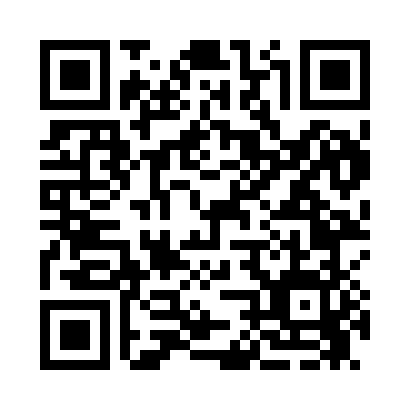 Prayer times for Ariel, Mississippi, USAWed 1 May 2024 - Fri 31 May 2024High Latitude Method: Angle Based RulePrayer Calculation Method: Islamic Society of North AmericaAsar Calculation Method: ShafiPrayer times provided by https://www.salahtimes.comDateDayFajrSunriseDhuhrAsrMaghribIsha1Wed5:076:191:014:397:438:562Thu5:066:181:014:397:448:573Fri5:046:171:014:397:458:584Sat5:036:161:014:397:468:585Sun5:026:151:014:397:468:596Mon5:016:151:014:397:479:007Tue5:006:141:004:397:489:018Wed4:596:131:004:397:489:029Thu4:586:121:004:397:499:0310Fri4:576:111:004:397:509:0411Sat4:566:111:004:397:509:0512Sun4:556:101:004:397:519:0613Mon4:556:091:004:397:529:0714Tue4:546:091:004:397:529:0715Wed4:536:081:004:397:539:0816Thu4:526:071:004:397:549:0917Fri4:516:071:004:397:549:1018Sat4:506:061:004:397:559:1119Sun4:506:061:004:397:569:1220Mon4:496:051:014:397:569:1321Tue4:486:051:014:397:579:1322Wed4:486:041:014:407:589:1423Thu4:476:041:014:407:589:1524Fri4:466:031:014:407:599:1625Sat4:466:031:014:407:599:1726Sun4:456:021:014:408:009:1727Mon4:456:021:014:408:019:1828Tue4:446:021:014:408:019:1929Wed4:446:011:014:408:029:2030Thu4:436:011:024:408:029:2031Fri4:436:011:024:408:039:21